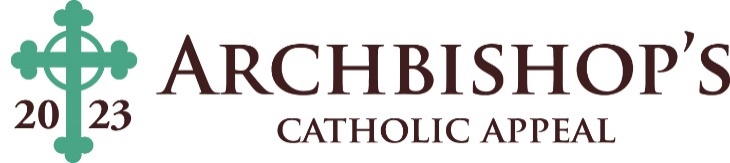 “Envelope” Cash Donations Deposit cash into parish bank account and issue a check for the same amount made payable to: Archbishop’s Catholic Appeal.Attach the signed parish check to this form.Return the completed form, the signed parish check, and “in-pew” donation envelopes to the Archbishop’s Catholic Appeal Office by using the 10” x 13” business-reply envelope that was included in your parish kit.  Thank you.DON’T FORGET TO ATTACH A SIGNED PARISH CHECK. DO NOT MAIL CASHQuestions?  Please contact the Archbishop’s Catholic Appeal Office at (720) 476-7466.Parish NameParish NumberParish AddressCity/Zip CodePhone NumberParish ContactDenominationQuantityTotal CashCoins:-------------------------------$$1 Bills$$5 Bills$$10 Bills$$20 Bills$$50 Bills$$100 Bills$Grand Total Cash-------------------------------$Parish Employee #1 SignatureParish Employee #2 SignatureParish Check Date and Check Number        /     /2023 -------  Check #